Publicado en Barcelona el 18/07/2019 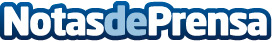 La filial suiza de Wittenstein, en pleno crecimiento, crea 90 nuevos empleosLa filial suiza del grupo alemán Wittenstein ha pasado en pocos años de ser una oficina comercial a una fábrica innovadora y orientada al futuro. En octubre empezarán a fabricar componentes para reductores planetarios, para lo que se está ampliando la planta, con una inversión de 22 millones de francos suizosDatos de contacto:Yolanda PorteroAgencia SAVIAT934103622Nota de prensa publicada en: https://www.notasdeprensa.es/la-filial-suiza-de-wittenstein-en-pleno Categorias: Internacional Emprendedores Recursos humanos Oficinas Otras Industrias http://www.notasdeprensa.es